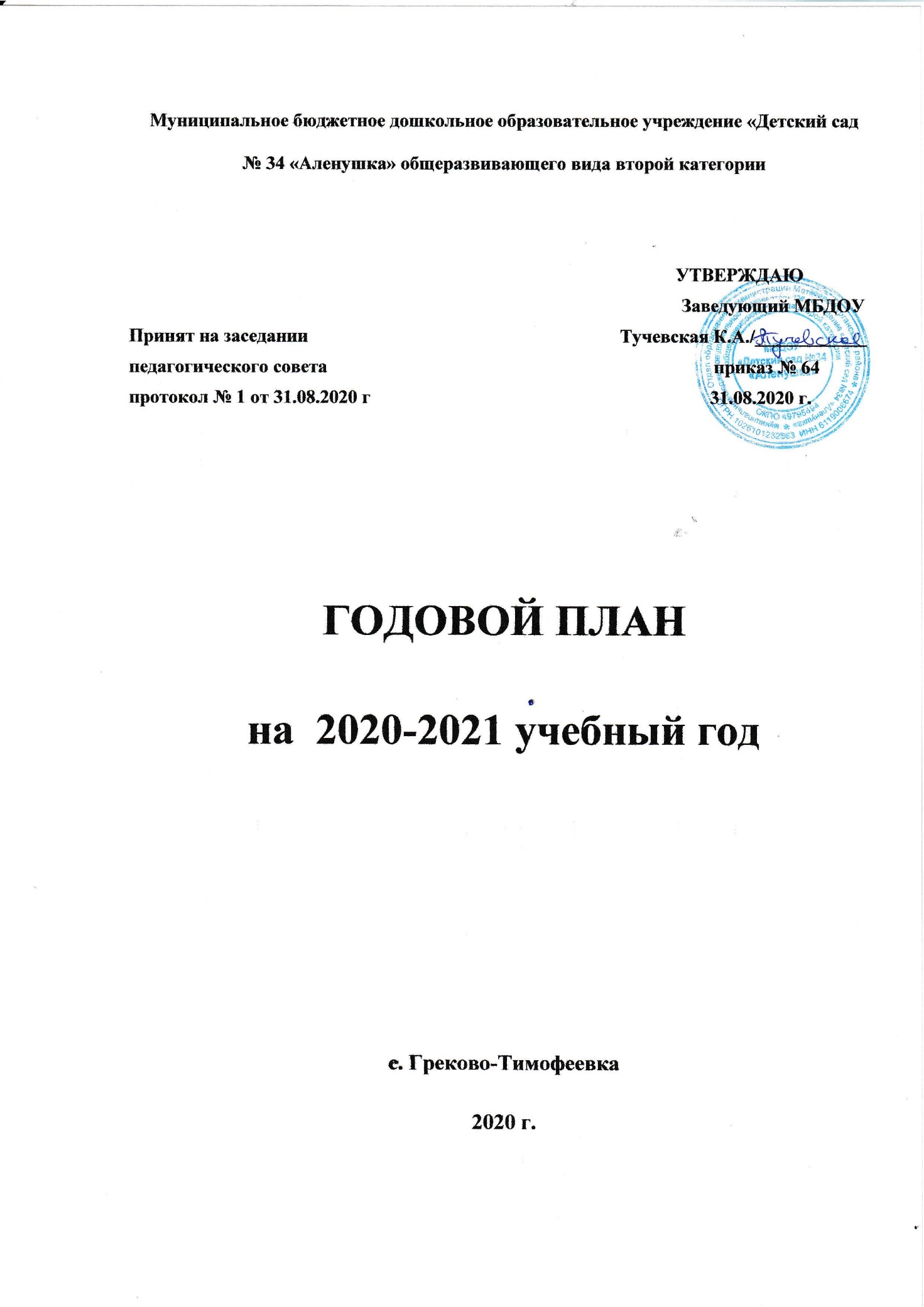 1. Информационный раздел.1.1 Основные технические сведения об учреждении, характеристика материальной базы1.2 Кадровое обеспечение.1.3 Сведения о других категориях работников.1.4. Анализ работы за 2019-2020 г.1.5. Анализ выполнения годового плана  по разделу «Организационно-педагогическая работа «за 2019 – 2020 учебный год»2. План работы на 2020-2021 учебный годРаздел 1. Работа с кадрамиРаздел 2. Организационно-педагогическая работаРаздел 3. Работа с детьмиРаздел 4. Работа с родителямиРаздел 5. РАБОТА С СОЦИУМОМ.Раздел 6. АДМИНИСТРАТИВНО-ХОЗЯЙСТВЕННАЯ РАБОТА.Раздел 7. РЕМОНТНЫЕ РАБОТЫРаздел 8. ОБЩИЕ СОБРАНИЯ3.План мероприятий по предупреждению детского дорожно-транспортного травматизма   на 2020-2021 учебный год4.План мероприятий по пожарной безопасности на 2020-2021 г.5. План антитеррористической безопасности на 2020-2021 г..1.1 Основные технические сведения об учреждении, характеристика материальной базы.Здание детского сада  построено  в 1984 году по проекту,  1-этажное, светлое, имеется централизованное отопление, вода, канализация, сантехническое оборудование находится в удовлетворительном состоянии. Каждая группа имеет свой вход. Имеются:  музыкально-спортивный  зал, методический кабинет ,кабинет логопеда. Пищеблок  обеспечен необходимым оборудованием (холодильники двухкамерные – 2 штуки,  электроплита – 1 штука, 2  электрических  мясорубки, овощерезка).Прачечная оборудована 1 стиральной машиной с автоматическим управлением, имеется 1утюг.Территория детского сада занимает 3200кв. м, для каждой группы есть отдельный участок на котором размещено игровое оборудование. Построены 2  теневых  навеса для детей старшей и младшей группы. Имеется физкультурная площадка .1.2. Обеспеченность педагогическими кадрами.1.3. Сведения о других категориях работников.1.4. Анализ работы за прошедший год. В 2019- 2020 уч. году нами были реализованы  задачи:создание необходимых педагогических и материально-технических условий, обеспечивающих охрану жизни и здоровья каждого ребёнка в повседневной жизни, саморазвитие ребенка, его личностный рост.Задачи были реализованы через:-освоение  педагогическим коллективом современных  технологии по игровой деятельности  детей;-создание условий для организации работы ДОУ с родителями, как полноправными участниками педагогического процесса;- создание условий для учёта особенностей физического развития каждого ребёнка при организации педагогического процесса;- создание условий для приобщения детей к истории и культуре родного края;- создание условий для проявления личной и профессиональной активности специалистов, работающих в разновозрастных группах в соответствии со стажем работы и категорией.   С целью сохранения здоровья детей, переключения их на творческую активность и динамическую деятельность для снятия физического и умственного напряжения,  повышения эмоционального тонуса организма в режим работы всех возрастных групп введено проведение ежедневных игровых пауз между занятиями, длительностью не менее 10 минут.  Физминутки являются обязательными  при организации занятий статического характера, содержание их определяется каждым педагогом индивидуально. Для успешного решения  задач мы использовали различные средства физического воспитания в комплексе: рациональный режим, питание, ежедневная  утренняя гимнастика в разнообразной форме организации, физкультурные занятия и праздники в зале и на воздухе, закаливающие процедуры, контрастные воздушные ванны, обширное умывание прохладной водой, босохождение, ходьба по дорожкам и массажным коврикам для профилактики плоскостопия, закаливание, дыхательная гимнастика,  прогулки в утреннее, дневное и вечернее время. В  группах обновлены  уголки физической культуры. Был проведен педсовет «Безопасность и здоровье наших детей», мастер-класс «Здоровье ребёнка в наших руках". Анализ работы педагогического коллектива ДОУ по развитию речи показал, что в процессе регулярного систематического проведения индивидуальных и фронтальных занятий, использование разнообразных методов и способов расширили и углубили знания об окружающем мире, способствовали развитию связной речи. В целом уровень речевого развития детей стабилен, что подтверждают результаты диагностики.Также много внимания уделялось адаптации детей, вновь пришедших в детский сад. В этот период  детям был создан комфортный режим дня, приближенный к домашнему. С этой целью в течение первых недель в зависимости от поведения ребенка разрешалось:- сохранять все имеющиеся привычки даже, если они не соответствуют режиму группы;- приносить из дома игрушки;- присутствие мамы (при выраженных нарушениях эмоционального состояния впервые дни знакомства с детьми и взрослыми, при кормлении);            Перевод ребенка на общий режим проходил постепенно. Заведующим  и  педагогом- психологом проводилась работа с родителями и детьми  группы  раннего возраста. Вследствие  благоприятного эмоционально-психологического климата в коллективе и взаимодействии взрослых с детьми стала быстрая и безболезненная адаптация детей к условиям детского сада. Анализ уровня состояния семей.Дошкольное учреждение №34 посещало 45 детей.Характеристика семей воспитанников, человекПо уровню доходов: высокий доход не имеет никто, средний доход имеют остальные семьи. Бытовые условия в  семьях – удовлетворительные.В целом для основного контингента родителей характерны:Средний уровень жизни и доходов, большое желание дать ребенку хорошее образование.   Вся работа с родителями строилась на принципах партнерства, сотрудничества и  взаимодействия.  Родители, по - возможности, привлекались к участию в мероприятиях, проводимых в ДОУ:                                             -«Спортивные праздники»;                                                                                                                                          - выставки совместного детско – родительского творчества к Новому году, Информационно-методическая помощь родителям оказывалась всеми  педагогами ДОУ. Для родителей  были подготовлены стенды, на которых размещалась информация по вопросам воспитания и обучения детей.В нашем дошкольном учреждении работают  4 педагога, из которых 50 % имеют высшее образование, 50% - средне-специальное образование. Все педагоги успешно прошли курсы повышения квалификации.1.5. Анализ выполнения годового плана по разделу «Организационно-педагогическая работа за 2019-2020 уч. год.»                                                 2. План работы на 2020-2021 учебный год.Цель работы: построение работы ДОУ в соответствии с ФГОС, создание благоприятных условий для полноценного проживания ребенком дошкольного детства, формирование основ базовой культуры личности, всестороннее развитие психических и физических качеств в соответствии с возрастными и индивидуальными особенностями, подготовка ребенка к жизни в современном обществе.                                                Годовые задачи на 2020-2021 учебный год:      -Обеспечить развитие кадрового потенциала в процессе внедрения ФГОС ДО, через использование активных форм методической работы, внедрение развивающих педтехнологий и форм работы с детьми, через внедрение в образовательный процесс ДОУ ИК технологий, повышение квалификации на курсах, прохождение процедуры аттестации.      -Продолжать работу по использованию проектного метода обучения и воспитания дошкольников для развития их познавательных, речевых и творческих способностей.      -Укреплять физическое здоровье детей через создание условий для систематического оздоровления организма, через систему физкультурно – оздоровительной работы в соответствии с требованиями ФГОС ДО.      - Создать условия в ДОУ для организации деятельности по экологическому воспитанию дошкольников в контексте ФГОС дошкольного образования. Формировать экологическую культуру дошкольников, развитие любознательности и бережливого отношения  к окружающему миру в процессе исследовательской деятельности.                                                      Предполагаемые результаты работы      Повышение качества образовательной работы ДОУ в соответствии с ФГОС, создание благоприятных условий для полноценного проживания ребенком дошкольного детства, формирование основ базовой культуры личности, всестороннее развитие психических и физических качеств в соответствии с возрастными и индивидуальными особенностями, подготовка ребенка к жизни в современном обществе, развитие единой комплексной системы психолого –педагогической помощи детям и семьям воспитанников ДОУ.Комплектование группРаздел 1. Работа с кадрами	Раздел 2. Организационно-педагогическая работа	Раздел 5. РАБОТА С СОЦИУМОМ.Раздел 6. АДМИНИСТРАТИВНО-ХОЗЯЙСТВЕННАЯ РАБОТА.Раздел 7. РЕМОНТНЫЕ РАБОТЫРаздел 8. ОБЩИЕ СОБРАНИЯ. СентябрьОктябрьНоябрьДекабрьЯнварьФевральМартАпрельМайПриложение 1 к годовому плану ПЛАНмероприятий по предупреждению детского дорожно-транспортного травматизма в МБДОУ «Детский сад №34 «Алёнушка» на 2020-2021 учебный годПриложение 2 к годовому плануПЛАНмероприятий по пожарной безопасностив МБДОУ «Детский сад №34 «Алёнушка» на 2020-2021 уч. годПриложение 3  к годовому плануПЛАНмероприятий по антитеррористической  безопасностив МБДОУ «Детский сад №34 «Алёнушка» на 2020-2021 уч. год№Ф.И.О.должностьДата рожденияобразованиекатегорияПед. стаж1Авраменко Наталья Владимировнавоспитатель06.06.1966Среднее специальноевысшая35лет2Скрытченко Светлана Леонидовнавоспитатель31.07.1966Среднее специальноевысшая35 лет3Одинцова Елена Николаевнавоспитатель19.07.1972высшеевысшая30 лет4Тучевская Карина Анатольевна Заведующий22.03.1994высшее3 года№Ф.И.О.должностьобразование1Егоренко Надежда Александровнаповар Среднее профессиональное2Романенко Елена Александровна Повар Среднее специальное3Будякова Любовь Дмитриевна Завхоз, машинист по стиркеСреднее профессиональное4Плиска Наталья Валентиновнамладший воспитательСреднее специальное5Скрытченко Ольга Викторовнамладший  воспитательСреднее -профессиональное6Солоненко Владислав Владимирович сторож7Орлова Лариса Николаевна дворник8Парасочка Дмитрий Степановичсторож9Авраменко Владимир ВасильевичсторожНаименование показателяКол-во              %Семей:44             100          -полных35            72          -неполных9             8родителей79            100%Высшее образование17              21Среднее проф.30             38Среднее (полное) общее29              37Основное общее(9кл.)3              4работающих58              73неработающих21              27Выполнено (в %)Не выполнено по причине …(в %)Не выполнено по причине …(в %)Не выполнено по причине …(в %)Не выполнено по причине …(в %)Не выполнено по причине …(в %)Не выполнено по причине …(в %)Не выполнено по причине …(в %)Выполнено (в %)Отсутствие ответствен-
ногоОтсутствие других работниковНехватка времени из-за текучих проблемЗамена на другое мероприятиеПерегру-
женность
планаОтпала необходимость в проведении мероприятияДругое1Педсоветы84162Консультации1003Семинары практикумы1004Муз. развлечен.1005Физ. развлечен.1006Контроль и руководство100возрастная группавоспитателимл. воспитателиМладшая разновозрастная группа – 19 челАвраменко Н.В. Одинцова Е Н.Плиска Н.В.Старшая разновозрастная -26чел.Скрытченко С.Л. Одинцова Е.Н.Скрытченко О.В.№Содержание Срок Ответственный 1Проведение смотра «Готовность групп и кабинетов к началу учебного года»Оформление аналитической справки по результатам смотраПодготовка рекомендацийСентябрь Зав. ДОУ. зав. хоз.2Помощь педагогам в планировании и оформлении:рабочей документации воспитателей групп и  специалистов;разработке и утверждение программы физкультурно-оздоровительной работы с детьми группыразработке и утверждение плана совместной деятельности воспитателя с детьми в течение дняперспективно-тематических планов работы с родителями на учебный год;разработке учебных рабочих программ дополнительного образования на учебный год;разработке индивидуального плана повышения профессиональной компетентности педагоговСентябрь Октябрь СентябрьВоспитателиСпециалисты 3Разработка программы постоянно действующего семинара для педагогов «Интеграция и реализация образовательных областей»Сентябрь Заведующий4Проведение диагностики уровня усвоения образовательной программы во всех возрастных группахСентябрьМай ВоспитателиСпециалисты 4Обобщение и анализ результатов диагностикиСентябрьМай ВоспитателиСпециалисты 5Консультации:Сон – это здоровье!Грипп – современный подход к профилактике и лечениюТочечный самомассаж: профилактика простудных заболеваний – практическое занятиеСовременная вакцинация: что нужно знать педагогам и родителям о прививкахВитамины в детском питании. Содержание витаминов в основных продуктах. Содержание йода в продуктах питания ОктябрьНоябрьДекабрьФевральМартЗаведующийИнст-р по физ. воспитаниюСотрудник ФАП6Помощь в анализе результатов итоговой диагностики, деятельности педагогов за учебный годАпрель - майЗаведующий7Анализ деятельности педагогического коллектива за учебный год. Определение задач на следующий учебный год.Май .Заведующий8Анализ эффективности физкультурно-оздоровительной работыАпрель-майВоспитатели Инстр. по физ. воспит.9Анализ удовлетворенности родителей работой детского садаАпрель-майЗаведующий ДОУВоспитатели 10Анализ работы педагогов по темам самообразованияАпрель-майЗаведующий11Подготовка проекта плана работы в летний оздоровительный периодМай ВоспитателиСодержание Срок Ответственный Работа с педагогамиРабота с педагогамиРабота с педагогамиУстановочный педсовет № 1 «Педагогический взгляд на внутренний мир современного дошкольного учреждения»Установочный педсовет № 1 «Педагогический взгляд на внутренний мир современного дошкольного учреждения»Установочный педсовет № 1 «Педагогический взгляд на внутренний мир современного дошкольного учреждения»Установочный педсовет № 1 «Педагогический взгляд на внутренний мир современного дошкольного учреждения»1.1.Анализ летней оздоровительной работы МБДОУ.1.2.Организация игровой деятельности на прогулке (из опыта работы).Итоги смотра – конкурса по подготовке к новому учебному году.Результаты производственного контроля по организации оздоровительных мероприятий.Принятие:годового плана на 2020– 2021 уч. г;программы развития МБДОУгодового календарного учебного графика;расписания НОД;изменений и дополнений в основную общеобразовательную программу дошкольного образования и образовательную программу;Рассмотрение:  образовательных программ; рабочих программ педагоговвопроса повышения и переподготовки кадров;проекта договора между ДОУ и родителями (законными представителями).Текущие вопросы: изучение нормативно-правовых документов.АвгустЗав. ДОУПедсовет № 2. «Роль детского сада в формировании здорового образа жизни дошкольников»Педсовет № 2. «Роль детского сада в формировании здорового образа жизни дошкольников»Педсовет № 2. «Роль детского сада в формировании здорового образа жизни дошкольников»Педсовет № 2. «Роль детского сада в формировании здорового образа жизни дошкольников»Подготовка к педсоветуПодготовка к педсоветуПодготовка к педсоветуПредварительная работа:1.Подготовка информационного стенда о планируемом педагогическом совете.2.Отбор и изучение литературы по вопросу физкультурно-оздоровительной работы. 3.Семинар и консультации для педагогов по данной проблеме, согласно годовому плану работы.4.Открытые мероприятия по теме педагогического совета. 5.Тематический контроль «Организация и эффективность физкультурно-оздоровительной работы с детьми в режиме дошкольного образовательного учреждения» 6.Работа с родителями: оформление стендов,проведение  родительских собраний, консультаций, анкетирования.7.Разработка плана проведения педагогического совета.8.Изготовление нетрадиционного оборудования для проведения закаливания и физкультурных занятий. 9. Создание картотеки по двигательной активности детей. 10. Подготовка проекта решения педагогического совета. Сентябрь - ноябрьЗаведующий,педагоги1.Вступительное слово заведующего МБДОУ. 2.Результаты анкетирования родителей3.Выполнение рекомендаций по итогам тематического контроля  "Организация и эффективность физкультурно-оздоровительной работы с детьми в режиме дошкольного образовательного учреждения» 4.Слагаемые здорового образа жизни. Анализ состояния здоровья детей. Анализ адаптации детей в младшей разновозрастной группе. 5. Доклад «Физкультурные минутки в оздоровительной работе с детьми раннего возраста»6.Доклад «Оздоровительный самомассаж для детей старшего дошкольного возраста после сна» 7. Практика повышения педагогического мастерства.8. Вынесение решения педсовета. Ноябрь ЗаведующийВоспитатели СпециалистыПедсовет № 3. «Обогащение  социального мира  ребенка, через расширение  тематики сюжетно-ролевых  игр»Педсовет № 3. «Обогащение  социального мира  ребенка, через расширение  тематики сюжетно-ролевых  игр»Педсовет № 3. «Обогащение  социального мира  ребенка, через расширение  тематики сюжетно-ролевых  игр»Педсовет № 3. «Обогащение  социального мира  ребенка, через расширение  тематики сюжетно-ролевых  игр»1.Вступительное слово заведующей по итогам смотра - конкурса  «Атрибуты к сюжетно-ролевой игре»2. Зачитывание аналитической справки  воспитателем по итогам тематической проверки.3. Выступление педагога-психолога «Проблемы организации игровой деятельности в современном детском саду».4. Деловая игра «Педагогический экспресс»МартПедагогический совет № 4. Итоговый «Результаты работы педагогического коллектива за 2020-2021 учебный год»Педагогический совет № 4. Итоговый «Результаты работы педагогического коллектива за 2020-2021 учебный год»Педагогический совет № 4. Итоговый «Результаты работы педагогического коллектива за 2020-2021 учебный год»Анализ работы педагогического коллектива по выполнению задач годового планаМай Зав. ДОУДинамика физического развития детей, анализ заболеваемости и посещаемостиМай Зав. ДОУОбсуждение результатов диагностики: динамика развития детейМай Зав. ДОУФормирование основных направлений работы на следующий учебный годМай Зав. ДОУОбсуждение и утверждение плана работы ДОУ на летний оздоровительный периодМай ВоспитателиРаздел 3. Работа с детьмиРаздел 3. Работа с детьмиРаздел 3. Работа с детьмиРаздел 3. Работа с детьмиРаздел 4. Работа с родителямиРаздел 4. Работа с родителямиРаздел 4. Работа с родителямиРаздел 4. Работа с родителямиПополнение банка данных о семьях воспитанниковСентябрь-октябрьВоспитатели Заполнение социального паспорта групп, ДОУОктябрь ВоспитателиЗаключение договоров с родителями (законными представителями)В течение годаЗав. ДОУАнкетирование «Удовлетворенность родителей работой детского сада»Апрель Май   Воспитатели Проведение групповых родительских собраний согласно утвержденному плануВ течение годаВоспитатели Проведение общего родительского собрания ДОУОктябрьАпрель Зав. ДОУИнформирование родителей об успехах детей на постоянно действующих стендах Еженедельно ВоспитателиКонсультации для родителей по основным направлениям работы ДОУ, проблемным вопросам (в соответствии с планом работы с родителями в группах)ЕженедельноВоспитателиСпециалисты Участие родителей в подготовке и проведении тематических недель, выставок детских работДекабрь ВоспитателиУчастие родителей в спортивных соревнованиях:«Веселые старты» «День здоровья»Февраль Май Инструктор Воспитатели Проведение дней открытых дверей для родителей в рамках тематических недельВ течение года Воспитатели Работа консультационного пункта для родителей (по запросу)В течение годаСпециалисты Библиотека:Организация экскурсийПроведение серий занятий по нравственно-патриотическому воспитанию.Акция «Добрые дела»По плану работы  сельской библиотекиБиблиотекарьДом КультурыУчастие в концертах и конкурсах.Выставка детских работ и рисунков.По плану работы  ДКДиректор ДКЗаведующийВоспитатели МБОУ Греково-Тимофеевская сошКомплектование 1 класса выпускниками детского сада.Совместные мероприятия.Участие в семинарах.Проведение диагностики: «Готовность детей к школе»Экскурсии в школу, спортзал, библиотеку.Круглый стол: «Современные подходы к организации преемственности» По плану работы ДОУ и ОУ ЗаведующийПожарная часть,  ГИБДД   Контроль за выполнением правил дорожного движения.Контроль за выполнением правил пожарной безопасности.Беседы с детьми, занятия по пожарной безопасности и о правилах дорожного движения с приглашением сотрудников ГИБДДПо плану работы ДОУЗаведующийФАПКонтроль за организацией прививочной и противотуберкулезной работы.Медицинские осмотры детей участковыми педиатрамиОбследование детей узкими специалистами.По плану работы  ФАП ЗаведующийСодержание Срок Ответственный 5.1 Работа со спонсорами.В течение годаЗаведующийВоспитателиОхрана жизни, здоровья детей и сотрудников (ОБЖ).В течение годаЗаведующийВоспитателиМатериально-техническое обеспечение:В течение годаЗаведующийВоспитателиОбеспечение санитарно-гигиенических условий, выполнение требований охраны труда и пожарной безопасности.В течение годаЗаведующийВоспитателиОборудование помещений детского сада:В течение годаЗаведующийВоспитателиа) приобретение дидактических игр, игрушекВ течение годаЗаведующийВоспитателиб) приобретение физкультурного оборудованияВ течение годаЗаведующийВоспитателив) приобретение хозяйственного инвентаряВ течение годаЗаведующийВоспитателиг) приобретение детской мебелиВ течение годаЗаведующийВоспитателиОборудование уголков по социально-эмоциональному развитию.В течение годаЗаведующийВоспитателиОформление уголков по нравственно-патриотическому воспитанию.В течение годаЗаведующийВоспитателиПриобретение пособий для познавательного развития.В течение годаЗаведующийВоспитателиСодержание Срок Ответственный Подготовка сметной документации для ремонтных работ.В течение годаЗавхозКосметический ремонт помещения (покраска, побелка).В течение годаЗавхозИзготовление и ремонт спортивного и игрового оборудования на участках детского сада.В течение годаЗавхозОбрезка кустарников, разбивка цветников.В течение годаЗавхозСодержание Срок Ответственный Производственные собранияПроизводственные собранияПроизводственные собрания-  Внутренний трудовой распорядок - Обсуждение действий персонала в чрезвычайных ситуациях при угрозе террористических актовПо плану ДОУПрофсоюзные собрания - профгруппаОтчетно-перевыборное собрание-   О награждении работников в честь дня 8 марта. По плану ДОУНаправления деятельностиФормы работыСодержаниеОтветственныйОтметка о выполнении1.Работа с кадрамиТекущие инструктажи по ОТ, ТБ и охране жизни и здоровья детей  1.Работа с кадрамиУтверждение графиков работы персонала ДОУ (циклограммы) Зав. ДОУ 1.Работа с кадрамиВыбор и утверждение тем по самообразованию педагогов Зав. ДОУ 1.Работа с кадрамиОформление текущей документации.Перспективное и календарное планирование педагогов ДОУ.  Проверка документации педагогов.Утверждение планов: перспективных, работы по методической теме, дополнительного образования детей дошкольного возраста,  методического объединения воспитателей детского сада, работы с родителями по преемственности детского сада и школы. Зав. ДОУ 1.Работа с кадрамиСоставление графика КПК Зав. ДОУ 1.Работа с кадрамиРабота профсоюзного комитета с кадрами:Анализ работы профсоюзного комитета ДОУ за 2019-2020 учебный год. Выборы нового состава.Разрешение производственных споров по мере их возникновенияУчастие в субботникахПредседатель профкома Все работники ДОУ1.Работа с кадрамиИнструктаж с младшим обслуживающим персоналом «Должностные инструкции» Зав. ДОУ 1.Работа с кадрамиПроведение дня воспитателя Профком2.Организационно-педагогическая работаКонтрольОперативный контроль за соблюдением режимов дня, двигательной активности (прогулки, гимнастики, утренний прием).Зав. ДОУ 2.Организационно-педагогическая работаКонтрольОперативный  Проверка документации (календарные планы, табели посещаемости, сведения о детях и родителях, диагностические карты, сводные карты индивидуального развития ребенка).Зав. ДОУ 2.Организационно-педагогическая работаКонтрольОперативныйОрганизация работы в адаптационный период в группе младшего возрастаЗав. ДОУ 2.Организационно-педагогическая работаРабота в методическом кабинетеРабота педагоговОбследование детей специалистами детского сада (  логопедом, инструктором по физкультуре). И работником ФАП-антропометрияСоставление индивидуальных маршрутов развития ребенка. Заполнение сводных карт «индивидуального маршрута развития ребенка» и «Карта физического развития детей дошкольного возраста».Инструктор по физ. культуре Воспитатели, учитель-логопед 2.Организационно-педагогическая работаРабота в методическом кабинетеРабота педагоговОбследование воспитанников: - антропометрия,  - речевые патологии; - развитие основных двигательных навыков; Учитель-логопедИнструктор по физ. культуре  Сотрудник ФАП2.Организационно-педагогическая работаПедсоветУстановочный педсовет № 1 Доклад заведующего Тема: "Федеральный государственный стандарт для дошкольных учреждений" Анализ летней оздоровительной работы ДОУ.Итоги смотра – конкурса по подготовке к новому учебному году.Принятие:годового плана на 2020-2021 уч. г; программы развития МБДОУгодового календарного учебного графика;расписания НОД;изменений и дополнений в основную общеобразовательную программу дошкольного образования и образовательную программу;Рассмотрение:  образовательных программ;календарно-тематического планированиявопроса повышения и переподготовки кадров;Текущие вопросы: изучение нормативно-правовых документов.Зав. ДОУ ,педагоги2.Организационно-педагогическая работаЗаседание МО  Проблемы адаптации к школеЗав. ДОУ Консультации воспитателей и помощников воспитателей«Влияние утреннего приёма детей на последующее здоровье, бодрое пребывание детей в детском саду» 3.Мероприятия с детьмиВыставки, конкурсы, фестивалиФотовыставка «Как я провел лето»Воспитатели3.Мероприятия с детьмиДосуги, праздники, развлеченияМузыкальные развлечения Праздник «Веселый светофорчик»  Муз. рук.3.Мероприятия с детьмиДосуги, праздники, развлеченияФизкультурные развлечения Спортивный праздникИнструктор по физ. культуре  4.Взаимодействиес родителямиКак помочь ребенку адаптироваться в детском саду?Педагог-психолог4.Взаимодействиес родителямиВсе группы: «Дисциплина на улице - залог безопасности»Зав. ДОУ 4.Взаимодействиес родителямиРодительские собрания в группах Составление социальных паспортов групп Составление социального паспорта МБДОУ Составление плана работы родительского комитета Заключение договоров с родителями Воспитатели Педагог-психолог 5.Преемственность со школой и другими учреждениямиЭкскурсия Библиотека «В гостях у сказки» (посещение библиотеки) Школа «Преемственность между дошкольной и начальной ступенями» ДокладВоспитатели6.Административно-хозяйственная деятельностьМаркировка мебели и подбор мебели в группах (цветовая, цифровая)ВоспитателиНаправления деятельностиФормы работыСодержаниеОтветственныйОтметка о выполнении1.Работа с кадрамиРейд комиссии по охране трудазаведующий1.Работа с кадрами1.Работа с кадрами1.Работа с кадрамиСоставление планов работы педагогов по самообразованию Зам. зав1.Работа с кадрамиТБ на кухне, работа с электроприборами. Прачка, электромашины Зав. хоз2.Организационно-педагогическая работаКонтроль«Пожарная безопасность в ДОУ»«ПДД и ОБЖ»заведующий2.Организационно-педагогическая работаКонтрольОрганизация работы с родителямиЗаведующий2.Организационно-педагогическая работаКонтрольОрганизация питанияЗаведующий2.Организационно-педагогическая работаКонсультацииКонсультации  для воспитателя «Охрана зрения детей на занятиях в ДОУ»заведующий2.Организационно-педагогическая работаРабота в методическом кабинетеПодготовка материалов для размещения на сайте детского садаВоспитатели2.Организационно-педагогическая работаЗаседание №1 творческой группы «Совершенствование системы физкультурно-оздоровительной работы в ДОУ»Воспитатели2.Организационно-педагогическая работаРабота педагоговМастер-класс: «Дары осени»2.Организационно-педагогическая работаСеминар-практикум Семинар-практикум для воспитателей «Логопедическая радуга»Учитель-логопедМероприятия по профилактике простудных заболеваний заведующий3.Мероприятия с детьмиВыставки, конкурсы, фестивалиВыставка детского творчества «Осень золотая»Муз. рук.Воспитатели3.Мероприятия с детьмиДосуги, праздники, развлеченияМузыкальные развлечения Осенние праздники: «Золотая осень»Муз. рук.Воспитатели3.Мероприятия с детьмиДосуги, праздники, развлеченияТематические дни  «День пожилого человека»  Конкурс рисунков«День защиты животных»Воспитатели4.Взаимодействиес родителямиКонсультации«Дисциплина - это обучение правильному поведению»4.Взаимодействиес родителямиОбщее родительское собрание «Профилактика ПДД»Цели и задачи обучения, воспитания и оздоровления воспитанников на новый учебный год.Зав. ДОУ Воспитатели4.Взаимодействиес родителямиЗаседание родительского комитета  №1 Выборы председателя и секретаря родительского комитета.Составление и утверждение плана работы родительского комитета.Исполнение нормативно-правовых документов как одно из условий организации сотрудничества детского сада и семьи.Организация питания.Родит. комитет5.Административно-хозяйственная деятельностьЗаседание административного совета по охране труда – результаты обследования здания, помещений ДОУ  Работа по обновлению мягкого инвентаря – шторы, постельное белье Рейд по проверке санитарного состояния групп Инвентаризация в ДОУ. Списание малоценного и ценного инвентаря Работа по составлению локальных актов и нормативных документов заведующийзавхозНаправления деятельностиФормы работыСодержаниеОтветственныйОтметка о выполнении1.Работа с кадрамиОбсуждение действий персонала в ЧС, при угрозе террористических актов Заведующий1.Работа с кадрамиПодготовка здания к зиме, утепление дверей, уборка территории Зав. ДОУ 1.Работа с кадрамиСамообразование воспитателей (методические новинки) Воспитатели1.Работа с кадрами1.Работа с кадрами1.Работа с кадрамиТематический   контроль « Организация сюжетно – ролевой игры »Заведующий1.Работа с кадрамиОперативный контрольОрганизация наблюдений в природеЗав. ДОУ 1.Работа с кадрамиПредупредительный контроль: Соблюдение карантийных мероприятий по гриппуЗаведующий1.Работа с кадрамиКонсультацииОздоровительный режим в семье и дошкольном учрежденииИнструктор по физ. культуре  1.Работа с кадрамиОткрытый просмотр НОД  всех возрастных группОбмен опытомВоспитатели  Заведующий1.Работа с кадрамиПедсоветПедсовет № 2. Тема «Роль детского сада в формировании  здорового образа жизни дошкольника»1.Выполнение задач предыдущего педсовета.2.Доклад инструктора по физическому воспитанию «Оздоровительный самомассаж для детей старшего дошкольного возраста.3.Доклад инструктора по физической культуре «Физкультурные минутки в оздоровительной работе с детьми раннего возрастаЗав. ДОУ Инструктор по физическому воспитанию.педагоги1.Работа с кадрамиЗаседание МО   «Психологическая профилактика эмоционального и профессионального выгорания»ЗаведующийМедсестраКонсультации воспитателей и младших  воспитателей«Воздушный режим и его значение» Заведующий3.Мероприятия с детьмиВыставки, конкурсы, фестивалиВыставка детского творчества «Рисуем спорт»Воспитатели3.Мероприятия с детьмиДосуги, праздники, развлеченияТематические дни День матери Всемирный день ребенкаВоспитателиМуз. рук.4.Взаимодействиес родителямиАнкетирование родителей младшей группы «Как чувствует себя Ваш ребенок в детском саду?»Воспитатели4.Взаимодействиес родителямиЗаседание родительского комитета Воспитатели4.Взаимодействиес родителямиОформление семейных газет: «Добрая дорога детства» Воспитатели Воспитатели Зам. зав5.Преемственность со школой и другими учреждениямиЭкскурсии (тематическая прогулка) Тематическая: «По правилам дорожного движения» Воспитатели7.Административно-хозяйственная деятельностьРабота по подготовке ДОУ к Новому году Проверка освещения ДОУ, работа по дополнительному освещению ДОУ Работа по составлению новых локальных актов и нормативных документов Зав. хоз.Направления деятельностиФормы работыСодержаниеОтветственныйОтметка о выполнении1.Работа с кадрамиТехника безопасности при проведении новогодних елок  Заведующий1.Работа с кадрамиУтверждение графика отпусков и  графика сменности сторожейЗав. ДОУ 2.Организационно-педагогическая работаКонтрольОперативный контрольОрганизация прогулокЗаведующий2.Организационно-педагогическая работаКонтрольПредупредительныйМероприятий по профилактике гриппаЗав. ДОУ 2.Организационно-педагогическая работаКонсультацииРоль педагога в формировании положительного психоэмоционального благополучия дошкольниковПедагог-психолог 2.Организационно-педагогическая работаРабота в методическом кабинетеРабота педагоговПополнение пакета методических рекомендаций и картотеки по теме «Нетрадиционные приемы в развитии музыкальности дошкольников»Составление графиков и обсуждение проведения Новогодних праздников, назначение ответственных, организация проведения.Муз руководительЗаведующий3.Мероприятия с детьмиВыставки, конкурсы, фестивалиФотовыставка «Зимние фантазии»Воспитатели3.Мероприятия с детьмиДосуги, праздники, развлечения Музыкальные развлечения «В гостях у зимушки», новогодние утренникиТематические дни «Рождественские праздники» СценарииМеждународный день инвалидов Муз. рук.Воспитатели3.Мероприятия с детьмиПривлечение родителей к зимним постройкам на участках «Зимние  фантазии»Воспитатели 3.Мероприятия с детьмиЗаседание родительского комитета  №2 Организация и приобретение новогодних подарковВоспитатели Родительский комитет5.Преемственность со школой и другими учреждениямиБиблиотека Тематическая экскурсия «Книжкин дом» ДК Участие в новогоднем концерте ДКВоспитатели7.Административно-хозяйственная деятельностьРейд комиссии по ОТ по группам, на пищеблок, в прачечную Работа в ДОУ по эстетике оформления помещений Составление графика отпусков и графика сменности сторожей.  Просмотр трудовых книжек и личных дел ЗаведующийНаправления деятельностиФормы работыСодержаниеутверждениеОтветственныйОтметка о выполнении1.Работа с кадрамиОбсуждение плана работы на второе  полугодие Зав. ДОУ 1.Работа с кадрамиОхрана жизни и здоровья в зимний период – лед, сосульки Зав. ДОУ 1.Работа с кадрамиОтчеты воспитателей о ходе самообразованияЗав. ДОУ2.Организационно-педагогическая работаКонтрольПроверка документации педагоговЗав. ДОУ 2.Организационно-педагогическая работаКонсультацииВалеологическое воспитание детей дошкольного возрастаЗав. ДОУ2.Организационно-педагогическая работаРабота в методическом кабинетеРабота педагоговОбсуждение сценария  к 23 февраля и 8 мартаМуз. рук.Воспитатели  2.Организационно-педагогическая работаРабота в методическом кабинетеРабота педагоговКонсультация для воспитателей«Когда инфекция в группе»Зав. ДОУ«Грипп – профилактика заболеваний».Зав. ДОУ3.Мероприятия с детьмиВыставки, конкурсы, фестивалиВыставка детского творчества «Дивная сказка Рождества» Воспитатели3.Мероприятия с детьмиДосуги, праздники, развлечения Музыкальные развлечения  «Рождественские забавы» Тематические дни «Святки»Муз. рук.Воспитатели4.Взаимодействс родителямиУчастие родителей в подготовке и проведении праздникаРабота в родительском уголке  Работа ДОУ с семьей по профилактике гриппа5.Преемственность со школой и другими учреждениямиШкола  Анкетирование родителей в подготовительной группе «Готов ли Ваш ребенок к школе»Воспитатели Направления деятельностиФормы работыСодержаниеОтветственныйОтметка о выполнении1.Работа с кадрами1.Работа с кадрамиОбсуждение новинок педагогической литературы Заведующий2.Организационно-педагогическая работаКонтрольОперативный контрольРазвитие детей в игровой деятельностиЗаведующий2.Организационно-педагогическая работаКонтрольТематический контроль «Организация и эффективность  физкультурно-оздоровительной работы с детьми в режиме дошкольного образовательного учреждения»Заведующий2.Организационно-педагогическая работаРабота в методическом кабинетеЭлектронная копилка  - оформление материала в методическом кабинете – «День защитника Отечества» – подборка стихов, загадокВоспитатели2.Организационно-педагогическая работаРабота в методическом кабинете« Формирование у детей связной речи через устное народное творчество»Одинцова Е.Н.Воспитатели2.Организационно-педагогическая работаЗаседание МО«Знакомство с нетрадиционными техниками рисования и их роль в развитии детей дошкольного возраста»Скрытченко С.Л.Консультации воспитателей и младших  воспитателей«Энтеробиоз (поражение острицами)» Консультация Заведующий3.Мероприятия с детьмиВыставки, конкурсы, фестивалиФотовыставка «Моя семья»Воспитатели3.Мероприятия с детьмиДосуги, праздники, развлечения Тематические дни «Масленица» День защитника Отечества Муз. рук.Воспитатели4.Взаимодействиес родителямиКонсультация для родителей «Отец как воспитатель»Авраменко Н.В.4.Взаимодействиес родителямиКонсультации «Растим патриотов».  Одинцова Е.Н.4.Взаимодействиес родителямиВыпуск информации  для родителей: «Права ребенка»Воспитатели4.Взаимодействиес родителямиЗаседание родительского комитета  №3Роль семьи в охране жизни и здоровья детей.Организация и проведение праздничных мероприятий, посвященных Дню защитника Отечества и международному женскому дню 8 Марта.Заведующий4.Взаимодействиес родителямиОформление семейных и групповых газет: «Мой папа - солдат» ВоспитателиНаправления деятельностиФормы работыСодержаниеОтветственныйОтметка о выполнении1.Работа с кадрамиРабота по составлению инструкций и обновлению инструктажей Заведующий1.Работа с кадрамиСанитарное состояние групп - взаимопроверка Заведующий1.Работа с кадрамиПразднование Международного женского дня Заведующий Председатель профкомаЧлены профгруппы2.Организационно-педагогическая работаКонтрольТематический контроль  Организация сюжетно – ролевой игрыЗаведующий2.Организационно-педагогическая работаКонсультацииКонсультации «Типичные ошибки воспитателей в организации образовательного процесса по формированию у дошкольников навыков безопасного поведения на улицах и дорогах»Заведующий2.Организационно-педагогическая работаРабота в методическом кабинетеРабота педагогов«Электронная копилка» – оформление материала в методическом кабинете «Моя милая мамочка» - подборка стихов о маме, бабушке, весне Воспитатели2.Организационно-педагогическая работаРабота в методическом кабинетеРабота педагоговМастер-класс: «Подарок маме»Авраменко Н.В.2.Организационно-педагогическая работаПедсовет № 3.Педсовет «Игра — королева детства»План: Выполнение  задач предыдущего педсовета.Справка тематической проверки «Система работы педагогов по игровой деятельности и развитию игровых навыков у детей дошкольного возраста».Вступительное слово  воспитателя и «обвинение» в адрес игры. Выступление педагогов в «защиту» игры. Аукцион педагогических идей «Дидактические игры руками педагогов».Вынесение «приговора» по игре. (Решение педсовета) Вынесение решения педсовета. ЗаведующийКонсультации воспитателей и младших  воспитателей «Оздоровительный режим в семье и дошкольном учреждении» КонсультацияЗаведующий3.Мероприятия с детьмиВыставки, конкурсы, фестивалиВыставка детского творчества «Экология в детском творчестве» Воспитатели3.Мероприятия с детьмиДосуги, праздники, развлечения Тематические дни Сценарии8 Марта День бабушекМеждународный день театраМуз. рук.Воспитатели4.Взаимодействиес родителями4.Взаимодействиес родителямиКонсультации 1. «Формирование навыков здорового образа жизни у детей дошкольного возраста посредством использования музыкальных игр»  Муз. рук.4.Взаимодействиес родителямиНеделя детской книги Воспитатели7.Административно-хозяйственная деятельностьРабота по составлению новых локальных актов и нормативных документовЗаведующийНаправления деятельностиФормы работыСодержаниеОтветственныйОтметка о выполнении1.Работа с кадрамиРейд администрации и профкома по ОТ и ТБ 1.Работа с кадрамиПроизводственное совещание: «Забота об участке ДОУ – дело всего коллектива»  Зав. ДОУ 1.Работа с кадрами1.Работа с кадрамиОформление материала по обобщению передового опыта Зав. ДОУ 1.Работа с кадрамиПрием заявлений на прохождение аттестации в следующем годуЗав. ДОУ 1.Работа с кадрамиЭкологические субботники по уборке территории, посадка рассады для цветников Зав.хоз.2.Организационно-педагогическая работаКонтрольПредупредительный контроль «Безопасность»Зав. ДОУ 2.Организационно-педагогическая работаКонтрольОперативный контрольПрогулкаЗав. ДОУ 2.Организационно-педагогическая работа2.Организационно-педагогическая работаРабота педагогов2.Организационно-педагогическая работаРабота педагоговВиды и формы культурно – досуговой и творческой деятельности дошкольников. Открытый просмотр занятий всех возрастных группОбмен опытомВоспитатели Зав. ДОУ 2.Организационно-педагогическая работаЗаседание МО  №4Деловая играСоциализация ребенка в условиях современного обществаЗав. ДОУ Семинар-практикумСеминар  «Учимся общаться с родителямиЗав. ДОУ 3.Мероприятия с детьмиВыставки, конкурсы, фестивалиИзготовление книжки-малышкиВоспитатели3.Мероприятия с детьмиДосуги, праздники, развлечения Тематические дни Всемирный день здоровья День ЗемлиДень птицМеждународный день детской книгиДень авиации и космонавтикиМуз. рук.Воспитатели4.Взаимодействиес родителями «Игровые упражнения, развивающие мелкую моторику ребенка»Педагог-психолог 4.Взаимодействиес родителямиЗаседание родительского комитета  №5Готовность детей старшей  группы к школьному обучению.Помощь родительской общественности в подготовке помещений и территории ДОУ к новому учебному году.Зав. ДОУ 4.Взаимодействиес родителямиОбщее родительское собрание по итогам года «Особенности семейного воспитания, условия и пути повышения педагогической культуры семьи» Родительские собрания по группамЗав. ДОУ 5.Преемственность со школой и другими учреждениямиСеминар для родителей будущих первоклассников:"Школа - новый этап в жизни ребенка"Зав. ДОУ 5.Преемственность со школой и другими учреждениямиВыявление запросов родителей на будущий учебный год (анкетирование) Воспитатели7.Административно-хозяйственная деятельностьРабота по благоустройству территории Формирование основ ЗОЖ – производственное собрание в ДОУ Оперативное совещание по итогам анализа питания в ДОУ Работа по упорядочению номенклатуры дел Зав. ДОУ Направления деятельностиФормы работыСодержаниеОтветственныйОтметка о выполнении1.Работа с кадрамиПроизводственное собрание: «Организация работы в летний оздоровительный период» Зав. ДОУ 1.Работа с кадрамиПоощрение сотрудников по итогам года Зав. ДОУ 1.Работа с кадрамиСоставление годовых отчетов Зав. ДОУ 1.Работа с кадрамиОрганизация выпуска детей в школу Воспитатели1.Работа с кадрамиОзеленение участков ДОУ Зав. ДОУ 1.Работа с кадрами2.Организационно-педагогическая работаКонтрольРезультативный  - обследование детей, зан. в логопед. группе - психических процессов (психологическая готовность к школе) Учитель -логопедПедагог-психолог2.Организационно-педагогическая работаКонтрольОтчет об образовательной и методической работе за учебный годВсе группыСпециалисты2.Организационно-педагогическая работаКонтрольАнализ выполнения образовательной программыВсе группыСпециалисты2.Организационно-педагогическая работаКонтрольАнализ выполнения задач годового планаВсе группыСпециалисты2.Организационно-педагогическая работаКонтроль2.Организационно-педагогическая работа2.Организационно-педагогическая работаРабота в методическом кабинетеСмотры-конкурсы «Летние участки»Зав. ДОУ 2.Организационно-педагогическая работаРабота в методическом кабинете2.Организационно-педагогическая работаПедагогический совет № 4  «Итоговый педагогический совет.Анализ выполнения годовых задач» Анализ заболеваемости детейОпределение основных направлений деятельности ДОУ на новый учебный год (выработка проекта годового плана работы ДОУ)Утверждение плана на летний оздоровительный период.Зав. ДОУ Педагог-психол.,ВоспитателиУчитель-логопедИнструктор по физ. культуре  Если ребёнка ужалила пчела «Оздоровительная работа в летний период»Зав. ДОУ 3.Мероприятия с детьмиВыставки, конкурсы, фестивали3.Мероприятия с детьмиДосуги, праздники, развлечения Музыкальные развлечения  Работа с социумомДК «День Победы»,Школа  «Выпуск в школу» Тематические дни День ПобедыМуз. рук.Воспитатели4.Взаимодействиес родителямиПодготовка детей к поступлению в детский садПедагог-психолог 4.Взаимодействиес родителямиПривлечение родителей к благоустройству территории ДОУ Воспитатели4.Взаимодействиес родителямиОбщее родительское собрание по итогам года «Особенности семейного воспитания, условия и пути повышения педагогической культуры семьи» Зав. ДОУ 5.Преемственность со школой и другими учреждениями7.Административно-хозяйственная деятельностьБлагоустройство территории Работа по оформлению документов Зав. ДОУ№Мероприятия Срок Ответственные Административно-хозяйственныеАдминистративно-хозяйственныеАдминистративно-хозяйственные1Обновить разметкуАвгуст  Зав. хоз.2Обновление уголков безопасности в приемных Октябрь Воспитатели 3Обновить и дополнить сюжетно-ролевые игры по ДД Декабрь  Воспитатели группРабота с воспитателямиРабота с воспитателямиРабота с воспитателями1Консультация «Содержание работы с детьми по предупреждению дорожно-транспортного травматизма в разных возрастных группах»Сентябрь Заведующий2Разработка тематического плана работы с детьми 3-7 лет по реализации образовательной области «Безопасность»Октябрь Ноябрь Заведующий3Создание мини-библиотеки в методическом кабинетеНоябрь Воспитатели4Консультация «Правила поведения пешехода на дороге в зимнее время»Декабрь Заведующий5Практикум для педагогов «Оказание первой помощи в случае травматизма»Январь   Заведующий6Консультация «Что нужно знать родителям о правилах дорожного движения»Февраль Заведующий7Круглый стол «Использование игровых технологий в обучении детей правилам безопасного поведения на дороге»Март Заведующий,воспитатели8Консультация «Внимание: весна!» - правила проведения прогулки в гололед, во время таяния снегаМарт Заведующий9Просмотр итоговых занятий по знакомству детей с ПДД Апрель Заведующий10Подготовка и проведение развлечений по ознакомлению с правилами дорожного движенияМай Муз. руководители Воспитатели Работа с детьмиРабота с детьмиРабота с детьми1Экскурсии и целевые прогулки:Наблюдение за движением пешеходовНаблюдение за движением транспортаНаблюдение за работой светофораРассматривание видов транспорта Прогулка к пешеходному переходуЗнакомство с улицейНаблюдение за движением транспорта Знаки на дороге – место установки, назначениеСентябрьНоябрьДекабрьНоябрьЯнварьМартАпрельМай Воспитатели 2Беседы:Что ты знаешь об улице?Мы пешеходы - места движения пешеходов, их название, назначениеПравила поведения на дорогеМашины на улицах города – виды транспортаЧто можно и что нельзяПомощники на дороге – знаки, светофор, регулировщикБудь внимателен!Транспорт в  городе: места и правила парковки, пешеходные зоны, ограничивающие знакиСентябрь ОктябрьНоябрьДекабрьФевральМартАпрельМай Воспитатели 3Сюжетно-ролевые игры:«Путешествие по улицам города», «Улица и пешеходы», «Светофор», «Путешествие с Незнайкой», «Поездка на автомобиле», «Автопарковка», «Станция технического обслуживания», «Автомастерская»В течение годаВоспитатели 4Дидактические игры:«Наша улица», «Светофор» «Поставь дорожный знак», «Теремок», «Угадай, какой знак», «Улица города», «Заяц и перекресток», «Что для чего?», «Дорожные знаки: запрещающие и разрешающие», «Желтый, красный, зеленый», «Чего не хватает?», «Собери автомобиль», «Отвечай быстро»В течение годаВоспитатели 5Подвижные игры:«Воробышки и автомобиль», «Будь внимательным», «Разноцветные автомобили», «Мы едем, едем, едем …», «Стоп!», «Разноцветные дорожки», «Чья команда скорее соберется», «Велогонки», «Лошадки», «Горелки», «Найди свой цвет» В течение годаВоспитатели 6Художественная литература для чтения и заучивания:С.Михалков «Моя улица», «Велосипедист», «Скверная история»; С. Маршак «Милиционер», «Мяч»; В. Головко «Правила движения»; С Яковлев «Советы доктора Айболита»; О. Бедерев «Если бы…»;  А. Северный «Светофор»; В. Семернин «Запрещается - разрешается»В течение годаВоспитатели 7Развлечения:Зеленый огонек (досуг)Учите правила дорожного движения (досуг)Петрушка на улице (досуг)Путешествие в страну Дорожных знаков (досуг)Уважайте светофор (кукольный спектакль)На лесном перекрестке (инсценировка)СентябрьНоябрьЯнварьФевральМартАпрель Воспитатели мл. группыВоспитатели средне-старшей группыМуз.  руководительИнструктор по ФИЗОРабота с родителямиРабота с родителямиРабота с родителями1Консультации:Что должны знать родители, находясь с ребенком на улицеБудьте вежливы – правила поведения в общественном транспортеПравила дорожного движения – для всехОсторожно, дети! – статистика и типичные случаи детского травматизмаЧтобы не случилось беды! – меры предупреждения детского травматизмаРодители – пример для детейВ течение годаВоспитатели групп2Информационный стенд:Безопасность твоего ребенка в твоих рукахПамятка взрослым по ознакомлению детей с Правилами дорожного движенияДисциплина на улице – залог безопасности пешеходовЧто нужно знать будущим школьникам о правилах дорожного движенияВ течение годаВоспитатели 3Оформление стендов (папок-передвижек) в группах по правилам дорожного движенияСентябрь Май Воспитатели №Мероприятия Срок Ответственные Работа с сотрудникамиРабота с сотрудникамиРабота с сотрудникамиРабота с сотрудниками1Проведение инструктажей с сотрудниками, ответственными дежурнымиВ течение годаЗав. ДОУ2Практические занятия по эвакуации детей в случае возникновения пожара2 раза в годЗав. ДОУ3Консультации:Основы пожарной безопасностиЭвакуация детей из загоревшегося зданияСредства пожаротушенияОбеспечение безопасности ребенка: дома и в общественных местахОктябрьНоябрьДекабрьФевраль Зав. ДОУ4Разработка тематических планов по образовательной области «Безопасность»Октябрь - ноябрьЗав. ДОУРабота с детьмиРабота с детьмиРабота с детьмиРабота с детьми1Беседы:Почему горят леса?Безопасный домПотенциальные опасности дома: на кухне, в спальне, в общей комнате Скоро, скоро новый год, к детям елочка придетЕсли дома начался пожар?Опасные предметыЧто делать в случае пожара в детском саду?Друзья и врагиЗнаешь сам – расскажи другомуСентябрьОктябрьНоябрьДекабрь Январь Февраль МартАпрельМай Воспитатели 2Подвижные игры:Пожарные на ученияхЮный пожарныйСамый ловкийВ течение годаВоспитателиИнструктор по ФИЗО 3Сюжетные игры:Инсценировка «Кошкин дом»Умелее пожарныеПожарная частьГород В течение годаВоспитателиМузыкальный руководитель4Художественная литература:С. Маршак «Рассказ о неизвестном герое», «Пожар»Е. Хоринская «Спичка-невеличка»А. Шевченко «Как ловили уголька»Л. Толстой «Пожарные собаки»Загадки, пословицы, поговоркиВ течение годаВоспитатели 5Дидактические игры:Опасные ситуацииВ мире опасных предметовСлужба спасения: 01, 02, 03Горит – не горитКому что нужно для работы?Бывает – не бываетВ течение годаВоспитатели 6Оформление выставки детских рисунков «Не шути с огнем»Декабрь Воспитатели 7 Практические занятия с детьми по формированию навыков поведения в пожароопасной ситуации2 раза в годВоспитатели 8Практикум для детей и воспитателей «Оказание первой помощи в экстренных ситуациях»Ноябрь Воспитатели 9Тематический досуг:«Добрый и злой огонь»«Как мы боремся с огнем»Январь Музыкальный руководительВоспитатели10Познавательная итоговая викторина  «Что? Где? Когда?»Март Воспитатели 11Экскурсии и целевые прогулки:В пожарную частьВ прачечную – знакомство с электроприборамиВ магазин электробытовой техники Течение годаВоспитатели ст. группыРабота с родителямиРабота с родителямиРабота с родителями1Оформление стендов в группах «Опасные ситуации дома и в детском саду»В течение годаВоспитатели 2Оформление стендов и уголков безопасности  с консультациями в коридорах и холлах детского садаВ течение годаЗаведующий3Консультации:Безопасное поведениеВнимание: эти предметы таят опасность! Предотвратите беду: действия детей в чрезвычайных ситуацияхПравила поведения при пожаре в местах массового скопления людейПервая помощь при ожогеВ течение годаВоспитатели4Освещение тем по пожарной безопасности на групповых родительских собранияхДекабрьЯнварь Воспитатели 5Совместные учения сотрудников детского сада, детей и родителей «Пожарные на учениях» - практическое освоение навыков и правил поведения при пожаре, оказания первой помощи пострадавшим, отработка первоочередных мер по тушению огняАпрельМай Зав. ДОУВоспитатели №п/пМероприятия Сроки проведения Ответственные 1.Рассмотрение  вопросов по охране жизни и здоровья детей:-на педагогическом совете учреждения;-на родительском собраниисентябрьАдминистрация 2.Систематическое обновление нормативно правовой документации (локальные акты, должностные инструкции)сентябрьЗавхоз 3.Систематические беседы с воспитанниками по привитию им чувства бдительности, по вопросам борьбы с терроризмом В течение годаВоспитатели 4.Рассмотрение вопросов антитеррористической профилактики на совещаниях.В течение годаЗаведующий 5.Пополнение медиатеки (фильмы, презентации) по антитеррористической и противопожарной безопасности В течение годаЗавхоз, воспитатели 6.Обновление информационных стендов о действиях в случае ЧС, наглядной антитеррористической направленности В течение годаВоспитатели 7.Проведение объектовых тренировок при ЧС:-эвакуация при угрозе террористического акта;-эвакуация при угрозе теракта (анонимный звонок)В течение годаАдминистрация 8.Осуществление контроля за:-несанкционированным доступом дошкольного образовательного учреждения (введение списочного учета государственных номеров припаркованных машин, машин завоза продуктов);-наличием освещения прилегающей территории;-ведением журнала регистрации и приема сдачи объекта и журнала регистрации посетителейВ течение годаЗавхоз,Дежурный администратор9.Практические занятия антитеррористической направленностиВ течение годаВоспитатели 10.Усиление мер по антитеррористической безопасности в период проведения культурно- массовых и праздничных мероприятий (разработка инструкций)В течение года Администрация, воспитатели, завхоз.11.Подготовка планов мероприятий по вопросам антитеррористической защиты, а так же подготовка отчётной документации по данному вопросу.В течение годаЗавхоз 12.Контроль за проверкой работоспособности КТС (кнопка тревожной сигнализации).1 раз в месяц Завхоз 